Дистанционное задание для учащихсяПедагог ДО: Ермолаева Ирина Александровна                                                                                                                            Программа: «Чудо-ручки»Объединения: 1 АДДаты занятий по рабочей программе: 11.05.20; 15.05.20                                                                                                                        Тема занятия: Рисование «Птички из ладошки» (2 часа)Последовательность выполнения:1. Приложить ладошку к листу и обвести простым карандашом.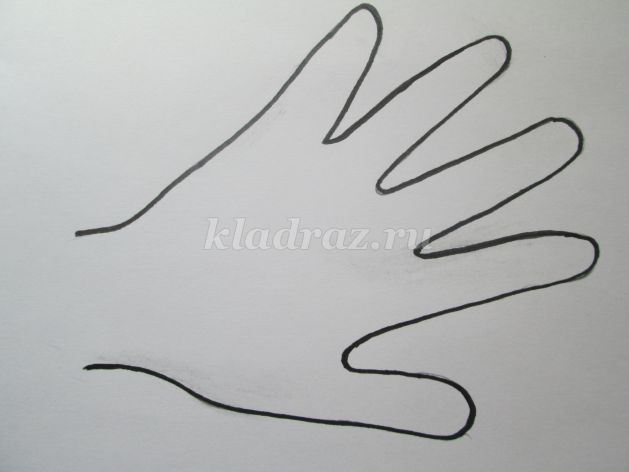 
2. У запястья рисуется круг – голова птицы.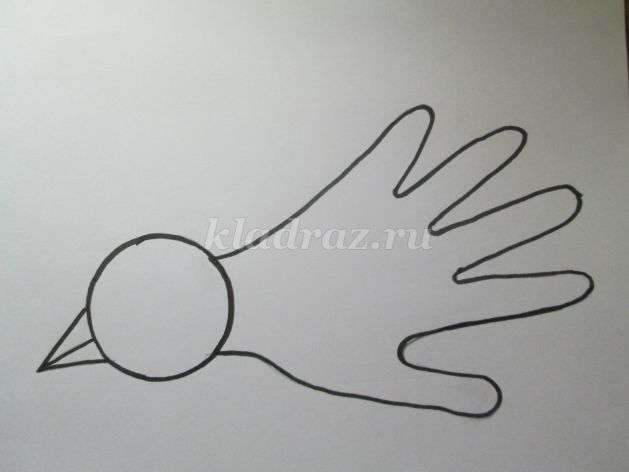 
3. Четыре растопыренных пальца образуют хвост.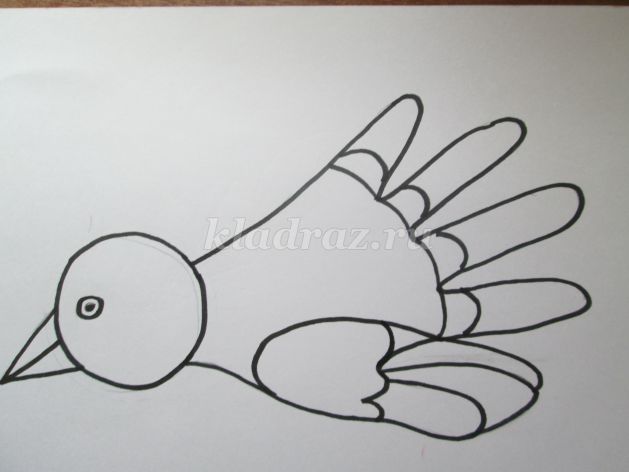 
4. Большой палец – будет крыло.
5. Рисунок закрашивается и вот такая получается птичка.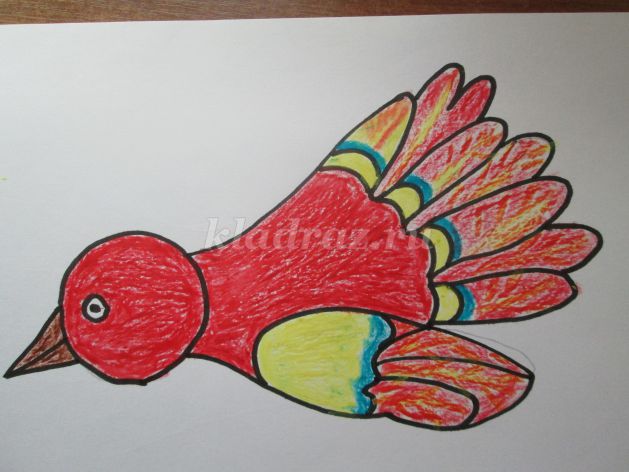 Готовую работу сфотографировать и отправить мне на электронную почту: mirka.ira@mail/ruРезультат сдать педагогу: до 17.05.20